C O N C E P T  31 mei  2016Meerjarenplan Stichting Voedselbank Papendrecht2016 - 2020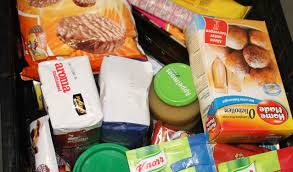 LeeswijzerBeste lezer,Voor u ligt het ‘meerjarenplan 2016 – 2020’ van de Stichting Voedselbank Papendrecht (hierna SVP). Dit plan is door het bestuur van SVP geschreven om in één document relevante informatie te bundelen over het reilen en zeilen van SVP. Directe aanleiding voor opstellen van dit document is de huidige zoektocht naar een toekomstvaste oplossing voor huisvesting inclusief financiering van SVP. Dit meerjarenplan dient ertoe bij te dragen dat betrokkenen inclusief SVP zelf, op papier, een duidelijk beeld krijgen van SVP en het hierdoor makkelijker wordt om SVP te besturen en stakeholders langdurig te binden.In dit plan wordt nader ingegaan op de Visie, Kernwaarden en Doelstellingen van SVP en daarnaast de actuele informatie gebundeld over operationele zaken als; bestuur, contactgegevens, huisvesting, inname en uitgifte van goederen uit financiën en verantwoording. Tot slot wordt bij de stakeholders van SVP stilgestaan.Veel leesplezier!InhoudsopgaveLeeswijzer	2Samenvatting	11	Visie, kernwaarden en doelstellingen	22	Bestuur, contactgegevens	33	Inname- en uitgifte van goederen	44	Financiën en verantwoording	55	Huisvesting SVP	65.1	Huidige situatie	65.2	Programma van Eisen voor een nieuwe locatie voor SVP:	75.3	Overweging huur of koop	75.4	Mogelijke locaties voor SVP	86	Stakeholders SVP	96.1	Onze vrijwilligers	96.2	Onze klanten	96.3	Onze voedselverstrekkers	106.4	Stichting Vrienden van de Voedselbank Papendrecht	106.5	Sponsoren	116.6	Kerken in Papendrecht	116.7	Gemeente Papendrecht	116.8	Voedselbank NL	126.9	Onze buren	127	Bijlagen	137.1	Bijlage 1 feiten en cijfers Voedselbanken Nederland	137.2	Bijlage 2??	137.3	Bijlage 3??	13SamenvattingStichting Voedselbank Papendrecht (SVP) draait geheel op vrijwilligers. Onbezoldigd. Met SVP worden (ongeveer 100) Papendrechters die onder de armoedegrens leven geholpen met goederen (voedsel). Alleen aan onze klanten die een hulpverleningstraject hebben doorlopen wordt voedsel verstrekt. Met ons werk boeken wij goede resultaten. We dragen zowel direct als indirect bij aan het lokaal maatschappelijk belang en onze klanten ontvangen gemiddeld 1 jaar voedselpakketten van ons.Zowel de landelijke vereniging als de plaatselijke stichting maken een professionaliseringsslag door. Doordat dit niet allemaal ‘ineens ‘geregeld is’, gaan nog vele zaken step by step.Wij krijgen veel hulp van plaatselijke supermarkten, de gemeente Papendrecht, Stichting Vrienden van de Voedselbank, de plaatselijke kerken en overige sponsoren. Dit meerjarenplan is bedoeld om in te spelen op de behoefte verder te professionaliseren, de behoefte aan een nieuwe huisvesting en het langdurig binden van de huidige en nieuwe stakeholders.Hopelijk draagt dit plan ertoe bij om samen nieuwe stappen te maken!Visie, kernwaarden en doelstellingenOnze Visie ‘In Nederland leeft meer dan een miljoen mensen onder de armoedegrens. De voedselbanken helpen de armsten door ze tijdelijk te voorzien van voedselpakketten. Om onze klanten van -eten te kunnen voorzien, werken wij samen met bedrijven, instellingen, overheden en particulieren. Zo zorgen we er samen voor dat armoede wordt bestreden, voedseloverschotten verdwijnen en het milieu minder wordt belast. Om de zelfredzaamheid van onze klanten te vergroten, werken we als lokale organisatie die onze klanten helpen om weer op eigen benen te staan. Voedselhulp moet immers altijd tijdelijk zijn’. Onze Kernwaarden De voedselbanken hanteren de volgende kernwaarden als maatstaf voor hun handelen: We werken uitsluitend met vrijwilligers We verstrekken voedsel dat door anderen gedoneerd wordt We verstrekken zoveel mogelijk gezond voedsel We verstrekken uitsluitend gratis voedsel We verdelen het voedsel zo eerlijk mogelijk We zijn neutraal en onafhankelijk (‘burgers voor burgers’) We zijn transparant in onze verantwoording Onze Hoofddoelstellingen De voedselbanken hebben de volgende hoofddoelstellingen: Het bieden van directe voedselhulp aan de armste mensen Het voorkomen van verspilling van goed voedsel Doelstelling voor de komende jaren:2016 		Opstellen van een meerjarenplan en vinden van een nieuwe locatie 2017 		Verhuizen en professionaliseren organisatie en bedrijfsvoering2018 – 2020 	Verstevigen financiële positie om meer klanten nog beter te kunnen helpenBestuur, contactgegevensWij zijn voor 100 % een non-profit organisatie en werken op alle niveaus met vrijwilligers. Openingstijden ieder donderdag en vrijdag tussen 12.00  en 15.30 uur. Stichting Voedselbank PapendrechtWesteind 2023351 AS Papendrechttelefoon 078-6455125 K.v.K. te Rotterdam 243.78.263Rabobank: NL86 Rabo 0139 2377 39 t.n.v. de Stichting Voedselbank PapendrechtVoorzitter:
Chris de Haan
Tel.: 06-22404241
voedselbankpapendrecht@gmail.com Secretaris/Clienten:
Annie Poelman
Tel.: 06-36361722
annie@voedselbankpapendrecht.nl Penningmeester:
Henk de Koning
Tel.: 06-51619694
h.d.koning@online.nl Sponsorwerving/Communicatie:
Anjo Kiers
Tel.: 06-40357067
fondsenwerving@voedselbankpapendrecht.nl Inname- en uitgifte van goederenIedere donderdag/vrijdagmorgen worden door de vrijwilligers de voedselpakketten klaargemaakt met goederen die houdbaar zijn.De houdbare producten worden rechtstreek via de koeling/vriezer aan de cliënten meegegeven.De groente en fruit staan apart beneden waar deze uitgedeeld worden.We hebben bewust voor deze constructie gekozen om de kwaliteit goed te borgen.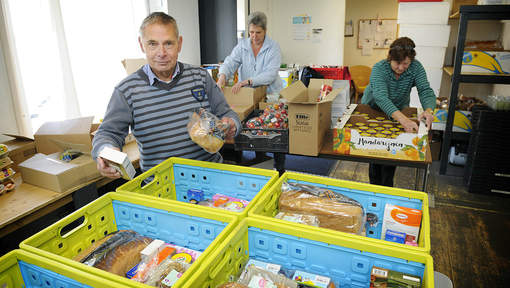 Foto: Chris de Haan (voorzitter) Ineke en Wil (medewerkers)Financiën en verantwoordingTekst verzorgen gegevens Peter Deege/Henk de KoningZie bijlage 3: Verhuiskosten en exploitatie nieuwe situatieHuisvesting SVPHuidige situatieDe voormalige boerderij aan het Westeind 202 is de huidige locatie van SVP. De staat van het pand is slecht en er is veel achterstallig (groot) onderhoud. Gezien de staat van het pand is het onbegonnen werk om (delen van) het pand op te knappen. Belangrijkste  voordeel van de huidige locatie is dat deze om niet ter beschikking wordt gesteld door de eigenaresse van het pand, de gemeente Papendrecht. Tevens worden de energiekosten e.d. door de gemeente Papendrecht gedragen.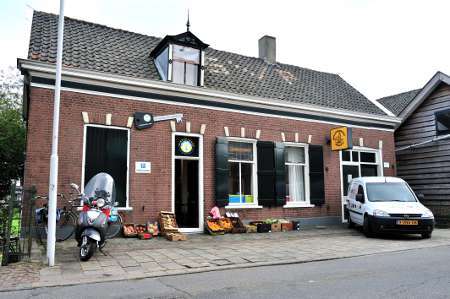 Het huidige pand heeft een voldoende groot oppervlakte. Het benodigde oppervlak is echter verdeeld over 3 verdiepingen, waardoor veel goederen handmatig de trap op en af moeten worden getransporteerd. Doelstelling van SVP (zie hfdst 1) is dan ook om in 2016 een nieuwe locatie te vinden en deze uiterlijk begin 2017 te betrekken.Hiertoe zijn de voornaamste eisen (wensen) in beeld gebracht om in Papendrecht een nieuwe locatie te vinden.Voor de nieuwe locatie wordt verwacht dat het vinden ervan alleen tot stand kan komen met inbreng van betrokken stakeholders. Hiertoe worden zij de komende maanden actief benaderd om tot een gezamenlijk mogelijk gestelde keuze te kunnen komen. In het volgende hoofdstuk een overzicht van de stakeholders. Gezien het lokale karakter van de stichting is dit het. Meer stakeholders zijn er niet, we zullen het hier met elkaar moeten rooien. Zoals Johan Cruijff zei: Alleen kan je niks, je moet het samen doen!Programma van Eisen voor een nieuwe locatie voor SVP:Overweging huur of koopMomenteel wordt door de gemeente Papendrecht het pand op Westeind 202 om niet ter beschikking gesteld. Indien dit in een nieuwe situatie niet mogelijk is, zal door SVP een pand moeten worden gehuurd, dan wel moeten gekocht. In het kader van eis 1, is ook naar de mogelijkheid tot koop gekeken.Op basis van de huidige lage rentestanden kan het kopen van een pand in verhouding tot huren, aantrekkelijk zijn. Hiertoe dienen stakeholders mogelijk garant te staan en/of als tussenpersoon te fungeren. Hierbij is in eerste instantie te denken aan de gemeente Papendrecht of de kerken. Onder gunstige condities kan mogelijk door de Bank Nederlandse Gemeente (BNG) een lening worden verstrekt. Zie onderstaande uit het jaarverslag 2015 van BNG (pag 79 en 81 van 399)Ook kunnen dergelijke mogelijkheden op haalbaarheid en kosten worden onderzocht met bijvoorbeeld Rabobank Drechtsteden.Tot slot kan een combinatie worden bedacht, waarbij door SVP met een lening in opstallen wordt geïnvesteerd en grond (om niet) ter beschikking wordt gesteld. Wanneer dan na bijvoorbeeld 5 jaar moet worden verhuisd, zijn de consequenties hiervan overzienbaar. Mogelijke locaties voor SVPStakeholders SVP( personen en instellingen die zich inzetten voor de SVP)Onze vrijwilligersLaten we maar bij onszelf beginnen! Binnen SVP zijn momenteel ca.17 vrijwilligers actief. Door de vrijwilligers worden de volgende taken uitgevoerd;Besturen van SVPVoeren van overleg met stakeholdersOphalen goederenBeheer en opslag van goederen in ons gebouwDistributie van goederenVoeren van administratie (kwaliteit en uitgifte)De inzet van de vrijwilligers bedraagt ca. 4-18 uur per week. Werving van nieuwe vrijwilligers wordt geregeld  door het bestuur.Onze klantenToegelicht: Armoede in Nederland De armoede in Nederland neemt van jaar tot jaar toe: meer dan 1.4 miljoen mensen leven in armoede. In totaal zijn dat ruim 734.000 huishoudens waar ruim 421.000 minderjarige kinderen opgroeien  Dat is 1 op de 9 kinderen  Tienduizenden kinderen zitten dagelijks met honger in de klas (Cijfers over 2014. Bron: Armoede en sociale uitsluiting 2015) Ook in 2015 zagen we een diversiteit in het klantenbestand: ZZP-ers, MKB-ers, 5 langdurig zieken maar ook mensen met (hypotheek)schulden. Op de website www.voedselbankennederland.nl staat een document met meer feiten over armoede.De toekenningcriteria voor voedselverstrekking zijn landelijk vastgesteld. Financiële toekenningcriteria die de Voedselbanken hanteren Een moeder met 2 kinderen die max. € 10,67 per dag voor eten, drinken, kleding, verjaardagen, sinterklaas, schoolreisjes, sparen voor kapotte wasmachine e.d. heeft. Een gezin bestaande uit 5 personen (2 volwassenen en 3 kinderen) dat moet rond komen met zo’n € 15 dag. Een uitgebreide tabel met criteria staat op www.voedselbankennederland.nl Met deze criteria konden de voedselbanken in 2015 minder dan 10 % van de allerarmste huishoudens in Nederland helpen. De reden dat de voedselbanken zo streng moeten zijn – eigenlijk veel te streng - is dat zij bij deze grenzen alle klanten nog net van een voedselpakket kunnen voorzien. De voedselbanken willen de grenzen graag versoepelen maar krijgen dan een zodanig grote toeloop dat niet meer aan iedere klant een voedselpakket kan worden verschaft. Wij proberen daar wat aan te doen door steeds actiever en creatiever naar voedsel te zoeken. Bij de aanmelding bij de voedselbank zijn vrijwel altijd professionele hulpverleners betrokken. Het verstrekken van een voedselpakket is immers bedoeld als noodhulp. Doordat er professionele hulpverleners bij de aanvraag betrokken zijn, wordt er breder gekeken naar de problemen die spelen rondom het betreffende gezin en kan er ook gewerkt worden aan structurele oplossingen. Kortom geen pakket zonder hulpverleningstraject.De ervaring leert dat de klanten van de voedselbanken gemiddeld een jaar lang een voedselpakket krijgen. Daarna is er een zodanige verbetering bewerkstelligd dat men niet meer voldoet aan onze financiële criteria om in aanmerking te komen voor een voedselpakket.In Papendrecht worden wekelijks ca. 100 cliënten  met hun gezinsleden geholpen. Dit betekent dat er wekelijks circa 280 personen van voedsel worden voorzien!Onze voedselverstrekkersVoedselverspilling in Nederland bedraagt jaarlijks zo’n 1,8 tot 2,7 miljoen ton. De helft wordt verspild bij de particulier thuis en de ander helft bij de voedsel(verwerkende) bedrijven. De voedselbanken richten zich primair op de overschotten bij de bedrijven en supermarkten. Op de website www.voedselbankennederland.nl staat een document met meer feiten over voedselverspilling.Voordelen voor een onderneming die voedseloverschotten aan de voedselbank verstrekt Financieel (het is goedkoper): er is altijd wel een voedselbank in de buurt (kleinere afstanden), dus transport is goedkoper; het voedsel hoeft niet meer vernietigd te worden waardoor er geen vernietigingskosten zijn; voedselbanken hebben de ANBI (Algemeen Nut Beogende Instelling) status.Papendrecht staat ingeschreven onder nummer RSIN 814501436.  Doneren past in beleid van Maatschappelijk Verantwoord Ondernemen (MVO). Door voedsel te schenken aan de voedselbanken wordt het milieu niet belast en werkt een organisatie mee aan het voorkomen van het weggooien/ vernietigen van goed voedsel; De onderneming helpt de allerarmste mensen in de samenleving; Een onderneming kan gebruik maken van onze ervaringen over de (on)mogelijkheden om producten toch nog geschikt te maken voor humane consumptie. Stichting Vrienden van de Voedselbank PapendrechtStichting Vrienden van Voedselbank Papendrecht is opgericht in 2011 en stelt zich ten doel de plaatselijke voedselbank te ondersteunen met middelen ter uitvoering van haar taken.( Bij voldoende middelen kunnen ook andere voedselbanken in de Alblasserwaard door de stichting ondersteund worden. ??)Bestuur Het bestuur wordt gevormd door actieve ondernemers die er voor kozen om fondsen te werven om een auto aan te schaffen, die beschikbaar wordt gesteld aan de Voedselbank. Het bestuur werkt onbezoldigd en maakt  geen gebruik van onkostenvergoedingen.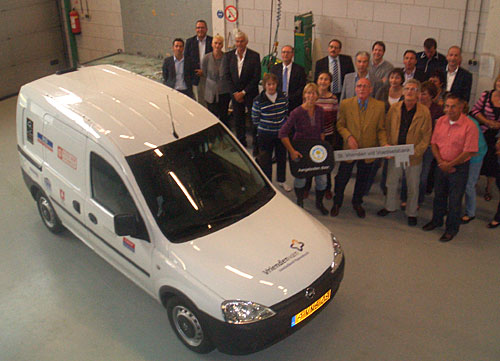 Foto: Overhandiging van de koelauto door de Vrienden van de Voedselbank.SponsorenDe VB heeft een aantal vast sponsors, waaronder de lokale kerken, gemeente, maar ook particulieren die ons een goed hart toe dragen.Kerken  en geloofsgemeenschappen in PapendrechtDe kerken in Papendrecht vormen samen het OKP, van waaruit zij direct contact met de VB hebben.Gemeente PapendrechtDe gemeente Papendrecht is een belangrijke stakeholder voor SVP. Doordat Papendrecht het werkgebied is van SVP komen al haar klanten uit Papendrecht. SVP vervult een belangrijke maatschappelijke rol door het verstrekken van voedselpakketten aan de allerarmsten van onze medeburgers.. Indirect wordt hiermee een bijdrage geleverd aan de sociale veiligheid en het welzijn van de burgers van Papendrecht.In verschillende overleggen vindt afstemming met de Gemeente Papendrecht plaats. Hierin wordt besproken op welke wijze de gemeente Papendrecht op een efficiënte  en ruimhartige wijze invulling kan geven aan haar rol, in het ondersteunen van SVP. 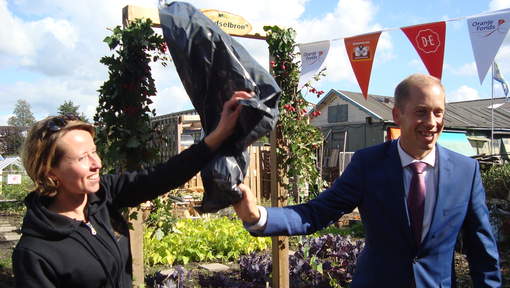 Foto: Wethouder Roosendaal opent de moestuin van de VBVoedselbank NLStructuur Voedselbanken Nederland is een vereniging (Vereniging van Nederlandse Voedselbanken), opgericht 15 mei 2013 en is een voortzetting van haar voorganger: Stichting Voedselbanken Nederland. De Vereniging van Nederlandse Voedselbanken is de landelijke, overkoepelende organisatie van voedselbanken in Nederland. Elke voedselbank die lid is heeft zich gecommitteerd aan het door de Algemene Leden Vergadering vastgestelde Voedselbank Reglement waarin de beleidsuitgangspunten en afspraken zijn vastgelegd. Zo’n 3 keer per jaar komen de leden bijeen in een Algemene Ledenvergadering. Daar worden de belangrijke besluiten genomen. Het bestuur wordt gekozen door de leden en bestaat uit 10 personen. Iedereen heeft een eigen portefeuille. Het bestuur vergadert maandelijks en implementeert o.a. het door de Algemene Ledenvergadering vastgestelde beleid. Om de voedselbanken goed te kunnen ondersteunen is er een landelijk Voedselbank-Servicecentrum dat een centrale kantoor- en vergaderlocatie heeft in Houten. Dit Voedselbank-Servicecentrum dient ook als aanspreekpunt voor mensen en organisaties die contact willen opnemen met de landelijke voedselbank-organisatie. Stand van zaken 
Er zijn de afgelopen jaren belangrijke stappen gezet om de voedselbanken te professionaliseren. De 162 voedselbanken worden geheel door vrijwilligers gerund. We kunnen niet verwachten dat alle voedselbanken de professionaliseringsslag allemaal even snel kunnen maken. Dit zal nog de nodige inspanning vereisen. Hierbij is op alle niveaus hulp van harte welkom!Onze burenGelukkig hebben wij bij dit pand een eigen kleine parkeerplaats, zodat de buren niet of nauwelijks overlast kunnen krijgen als onze klanten er zijn.Bijlagen feiten en cijfers Voedselbanken Nederland   zie:          www.voedselbankennederand.nlBijlage 2 Lijst panden en gebruikers maatschappelijk vastgoed Papendrecht (uit raadsbesluit 054/2014)(nog niet beschikbaar)Bijlage 3 Overzicht Verhuiskosten en Exploitatie nieuwe situatieVrijgegeven door:Bestuur Stichting Voedselbank PapendrechtVrijgegeven door:Bestuur Stichting Voedselbank PapendrechtDatumParaafEis Achterliggende wens / gedachte1Duurzame oplossing voor minimaal 10 jaarWe willen nu 1x verhuizen en dan voorlopig goed zitten2Oppervlakte minimaal 150 -200 m2Rekening houdend met ervaring op de huidige locatie en  de groei is dit de minimaal benodigde ruimte voor opslag, uitgifte, kantoortje + pantry3Ruimte dient gelijkvloers te zijnIn verband met een efficiënte logistiek heeft een gelijkvloerse locatie sterke voorkeur4Ruimte dient met een auto vrij bereikbaar te zijnIn verband met het brengen van de goederen per auto, dient de auto ‘tot aan de deur te kunnen komen’.5Locatie dient binnen de gemeentegrenzen van Papendrecht te liggenKlanten komen uit Papendrecht, veelal op de fiets6Bestemming van de locatie dient te voldoen aan het bestemmingsplan.Om gegrond bezwaar te voorkomen dient de bestemming in het vigerende bestemmingsplan van de nieuwe locatie …… te zijn of vooraf te krijgen.7Lage maandelijkse kosten onroerend goedD.m.v. lage huur of gunstige lening en/of tbs om niet moeten de kosten zo laag mogelijk blijven8Lage kosten voor onderhoud en energieBij voorkeur een goed geïsoleerd  modern pand met weinig onderhoud. 9Lage kosten voor investering bij het inhuizenHet liefst een pand ‘waar we zo in kunnen’ en niet nog een fors  bedrag moeten investeren om het gebruiksklaar te maken.101112Locatie huur of koopHuidige eigenaar1Eén van de andere 21 locaties in bezit van gemeente Papendrecht (zie bijlage 2)Gemeente Papendrecht2Overig commercieel onroerend goed gemeente PapendrechtGemeente Papendrecht, overzicht nog te verkrijgen3Ruimte in Polder Nieuwland Rietveld B.V.4Nieuwbouw / renovatie Westeind 202Gemeente Papendrecht5Nieuwbouw of units ter plaatse van voormalig muziekvereniging Excelsior (Anjerpad)Gemeente Papendrecht (grond) i.c.m. multifuntioneelgebuw? 6Diverse leegstaande / niet gebruikte bedrijfsruimtes aan Westeind en OosteindDiverse7Koop (verplaatsbare) units op een t.b.s  locatieDiverse8Bedrijfsruimte Leenman WesteindNader onderzoeken9101112Bestuurssamenstelling:VoorzitterDe heer W.J. LubbersSecretarisDe heer G.J. RietveldPenningmeesterDe heer P. Deege2e PenningmeesterDe heer J.J.M. van Heeswijk